May 9, 2016Dear Health, Human Geography, and CTE Teachers,The University of Washington Center for Ecogenetics and Environmental Health (CEEH) is offering a 2-day teacher training program for Health, Human Geography, and CTE teachers on August 2-3, 2016 at the University of Washington in Seattle. This is part of our outreach to Washington teachers to address and offer educational resources about the ways the environment impacts our human health, in particular the interactions between genetics and the environment. Are you interested in learning some ways our environment affects our health? Are you interested in learning how to better protect yourself and in teaching your students how to better protect themselves from environmental exposures, while also engaging students in current events? We offer resources for your classroom that support Secondary Health Grade Level Standard 3.1, “Understands how family, culture, and environmental factors affect personal health”.In seven modules over 2 days, teachers will hear from UW expert faculty, tour a lab, and take part in hands-on curriculum that can be taken back to the classroom, as well as collaborate with fellow teachers. Many of your expenses will be covered and you will receive a $75 honorarium. In return, you will be expected to teach 2 of the ATHENA Environmental Health lessons during the next school year and provide feedback to the ATHENA staff. See the attached ATHENA Workshop Information Sheet for details.If you are interested, please complete the attached ATHENA Teacher Workshop Application or download it from our website: http://deohs.washington.edu/edge/athena. Save it on your computer and email it to: marhair@uw.edu or mail to Marilyn Hair, CEEH, 4225 Roosevelt Way NE, Suite 100, Seattle WA 98195.Please feel free to forward to other Health, Human Geography and CTE teachers who may be interested. Thank you.Sincerely,Marilyn Hair, Outreach Manager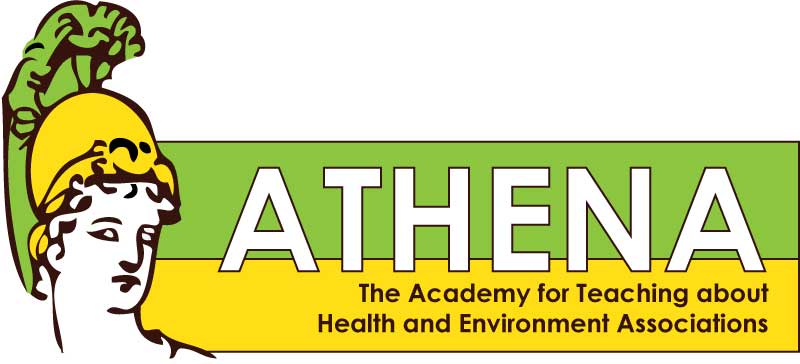 